PureTemple Animal/Canine Massage Therapy – New Patient              Date________________
Please complete and print this form along with the Veterinary Supervision form and bring to your first appointment. 
 NEW PATIENT PACKET Companion Animals Person(s) Name: _______________________________________ Phone: ________________________ Address: _____________________________________________________________________________ Email: _____________________________________ Signature: ______________________________ Who referred you to us?  :_______________________________________________________________24-hour cancellation policy. At the time we schedule an appointment, that time is reserved for you.  Life happens but we ask that you provide a minimum of 24 hours if you need to re-schedule to avoid incurring the appointment charge. The Following Animals will be undergoing treatment:  A: Reason for seeking care: _________________________________________________________________ _____________________________________________________________________________________ How long has your pet been experiencing the above condition: _________________________________ _____________________________________________________________________________________ Please describe the mechanism of injury, if applicable: ________________________________________ _____________________________________________________________________________________ Pre-existing conditions / diagnoses: _______________________________________________________ _____________________________________________________________________________________ _____________________________________________________________________________________ Medications/supplements: _______________________________________________________________ _____________________________________________________________________________________ Date of rabies: ___________________________________________________________ Additional information: _________________________________________________________________ B: Reason for seeking care: ________________________________________________________________ _____________________________________________________________________________________ How long has your pet been experiencing the above condition: _________________________________ _____________________________________________________________________________________ Please describe the mechanism of injury, if applicable: ________________________________________ _____________________________________________________________________________________ Pre-existing conditions / diagnoses: ________________________________________________________ _____________________________________________________________________________________ _____________________________________________________________________________________ Medications/supplements: ______________________________________________________________ _____________________________________________________________________________________ Food/Lifestyle: ___________________________________________________________Date of rabies or titers: ___________________________________________________________ Additional information: _________________________________________________________________
C: Reason for seeking care: ________________________________________________________________ _____________________________________________________________________________________ How long has your pet been experiencing the above condition: _________________________________ _____________________________________________________________________________________ Please describe the mechanism of injury, if applicable: ________________________________________ _____________________________________________________________________________________ Pre-existing conditions / diagnoses: ________________________________________________________ _____________________________________________________________________________________ 
_____________________________________________________________________________________ Medications/ supplements: ______________________________________________________________ _____________________________________________________________________________________ Date of rabies: ___________________________________________________________ Additional information: _________________________________________________________________ D: Reason for seeking care: ________________________________________________________________ _____________________________________________________________________________________ How long has your pet been experiencing the above condition: _________________________________ _____________________________________________________________________________________ Please describe the mechanism of injury, if applicable: ________________________________________ _____________________________________________________________________________________ Pre-existing conditions / diagnoses: ________________________________________________________ _____________________________________________________________________________________ _____________________________________________________________________________________ Medications/supplements: ______________________________________________________________ 
Food/Lifestyle: ________________________________________________________________________________________________________________________________________________ Date of rabies: ___________________________________________________________ Additional information: _________________________________________________________________
May we share photos of your pet on social media?  YES:________________  No:_________________DISCLAIMEROur services are not intended to diagnose, treat or cure any specific illness or condition and should be used as a complement to Veterinary care.  Therapeutic bodywork may provide support and encourage the body into its most optimal state of health.  We operate in full compliance with all Texas laws and regulations.  The content provided herein is informational only and is not to be construed as veterinary advice.  Consult your Veterinarian before seeking bodywork for your pets.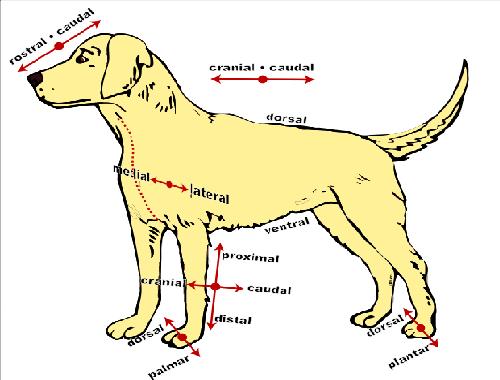 Animal Name Breed/Age/Color Gender/Fixed Discipline/Job Referring Vet A. A. A. A. A. B. B. B. B. B. C. C. C. C. C. D. D. D. D. D. 